Разработка и внедрение электронной платформы для реализации доступного дистанционного образования и информатизации деятельности учреждений образования – как на уровне отдельных заведений, так и государства в целомВ вопросах и ответахЧто хотим?Нужна Электронная образовательная платформа – Образовательный портал – для реализации доступного дистанционного образования и информатизации деятельности учреждений образования. Как на уровне отдельных заведений, так и республики в целом. Локализация проекта – на серверах в стране-заказчике.Этот проект должен быть направлен на повышение качества образования, организацию единого учебно-воспитательного пространства учебных заведений, созданию компьютерно-ориентированной среды для обучения, возможностей для профориентации пользователей, в т.ч. для детей с особыми потребностями.Какие глобальные государственные задачи проект должен решать?Проект должен соответствовать государственным программам в области образования.Каким требованиям должен удовлетворять проект (граничные условия)?Проект должен удовлетворять следующим критериям:пользователи работают со всеми сервисами, единожды авторизовавшись;проект рассчитан на пользователей с начальными знаниями в сфере информационно-коммуникационных технологий;простой и интуитивно понятный web-интерфейс – проект построен на web-технологиях, что делает его независимым к операционной системе и программному обеспечению, установленному на пользовательском компьютере;доступ с любых устройств (компьютера, планшета, смартфона, мобильного телефона и др.), имеющих стабильное Internet-соединение;максимальная помощь в повседневной деятельности для всех категорий пользователей.Какие есть варианты?Существующие на рынке подобные проекты:в Украине:	http://klasnaocinka.com.ua, http://myschool.ua, http://edu.vn.ua, http://wizzylab.com, http://ac-cent.com и др., в Беларуси:	https://znaj.by,в Эстонии:	https://www.ekool.eu, в Литве:	http://moyashkola.com.ua  (http://nevda.eu), в Польше:	http://www.interklasa.pl, в Индии:	http://www.fedena.com, в США:	http://www.educationalnetworks.net, https://primarysite.net, http://www.rainbowtechdesigns.com, http://classdojo.com, в России:	http://dnevnik.ru, http://yaklass.ru,в Казахстане:	http://e.edu.kz, в Азербайджане:	http://portal.edu.az.Главный недостаток большинства существующих проектов – шаблонные решения в рамках электронных площадок. Или платформы узко специализированы и часто сложны в освоении (OpenEdX, Moodle и др.) 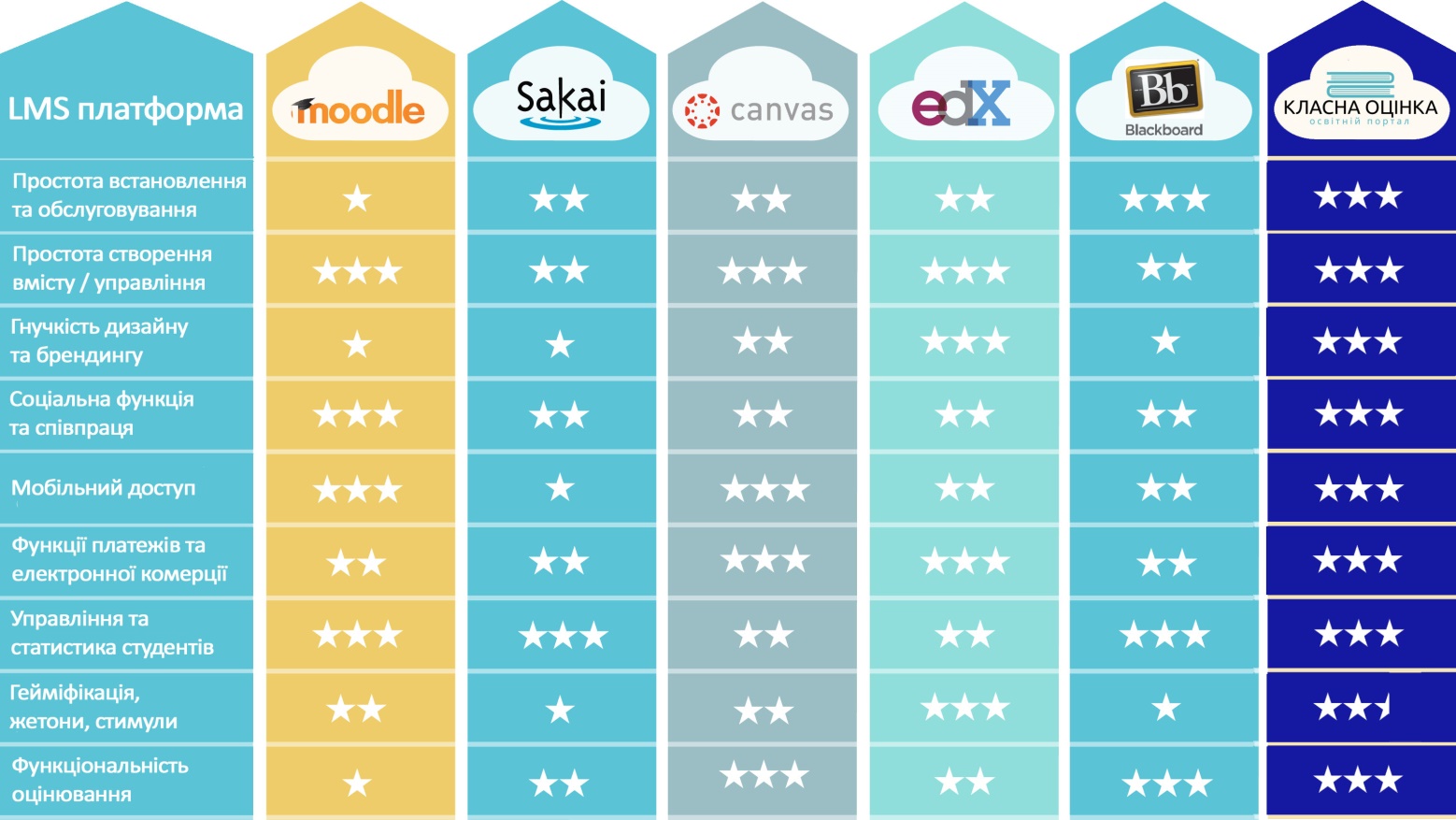 Что предлагается?Информационная платформа «Классная Оценка» (http://klasnaocinka.com.ua/) (далее – Платформа), которая позволяет учебному заведению развернуть полноценную систему информатизации учебно-воспитательного процесса на базе собственного web-портала, а не ограниченных возможностях единой электронной площадки.Платформа создана для решения ряда проблем, которые существуют в образовании, в частности:максимально эффективное использование существующей материально-технической базы, необходимость;повышение социального статуса работников образования;повышение эффективности системы управления на всех уровнях;обеспечение равенства в доступе к качественному образованию;повышение качества образования и уровня знаний и умений учащихся, использование современных методов и методик обучения;обновление содержания образования;необходимость максимального сохранения опыта педагогических кадров для молодых специалистов, которые приходят в учебные заведения на работу, возможность профессионального роста учительских кадров;эффективная система мониторинга и контроля качества образования;возможность компенсации нехватки качественных учебных материалов и использование передовых технологий в образовательном секторе и др.Привлекательность для учебных заведений в подключении к Платформе – возможность просто и быстро создать комплексную систему информатизации при минимальных ресурсах и на собственном портале заведения.Организация информационной системы учебного заведения на базе собственного web-сайта позволяет:Активно привлекать родителей к школьной жизни их ребенка.К учебному процессу в школе можно и нужно привлекать родителей школьников. Родитель, заинтересованный в успехе своего ребенка, живущего с ним школьной жизнью, становится помощником учителя.Организовать широкий набор сервисов (расписание уроков, домашние задания, информирование о видах занятий, оценки, замечания, новости, общение между пользователями и т.п.).При этом авторизованный персональный вход в систему для каждой категории пользователей позволяет разграничить доступ к информации. Кроме того, это дает удобный инструмент для учителей, учеников и их родителей (отчеты, доска объявлений и т.д.).Создать систему дистанционного обучения в учебном заведении.Дистанционные курсы могут помочь родителям подготовить ребенка к урокам, разобраться в школьной программе самому и помочь в этом ребенку.Унифицировать и централизовать наполнение образовательным контентом.Организовать общение между учителями, учениками и их родителями через блоги, форум, систему адресных сообщений.Организовать консультации педагогов, учащихся, родителей у специалистов - психологов, врачей, юристов и других.Организовать электронную библиотеку и медиатеку и многое другое.Платформа одобрена для применения в учебных заведениях.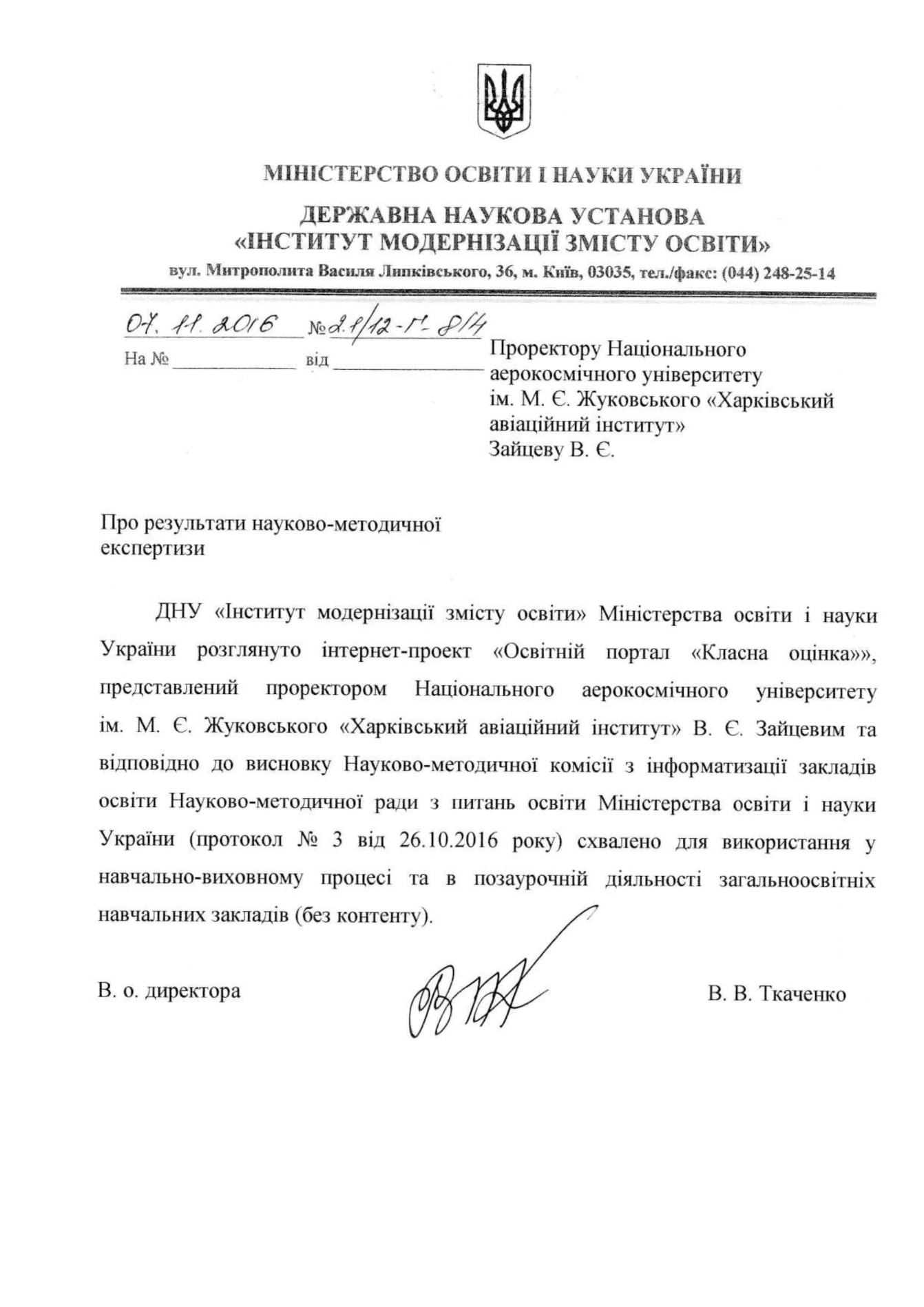 В чем преимущества предлагаемого решения?Отличительная особенность Платформы от существующих на рынке проектов заключается в эффективности и широких возможностях её сервисов для пользователей всех категорий.Платформа предоставляет возможность учебным заведениям с помощью специализированных конструкторов построить свою систему информатизации, на основе собственного портала (не зависимо от того, на какой платформе создан сайт учреждения образования), а не подстраивать под свои нужды существующие разнородные ИT-проекты.Платформа ориентирована на учебные заведения любого типа (дошкольные, общеобразовательные, внешкольные и т.д.). Она позволяет построить в учебном заведении на базе собственного web-портала полноценную систему информатизации учебно-воспитательного процесса.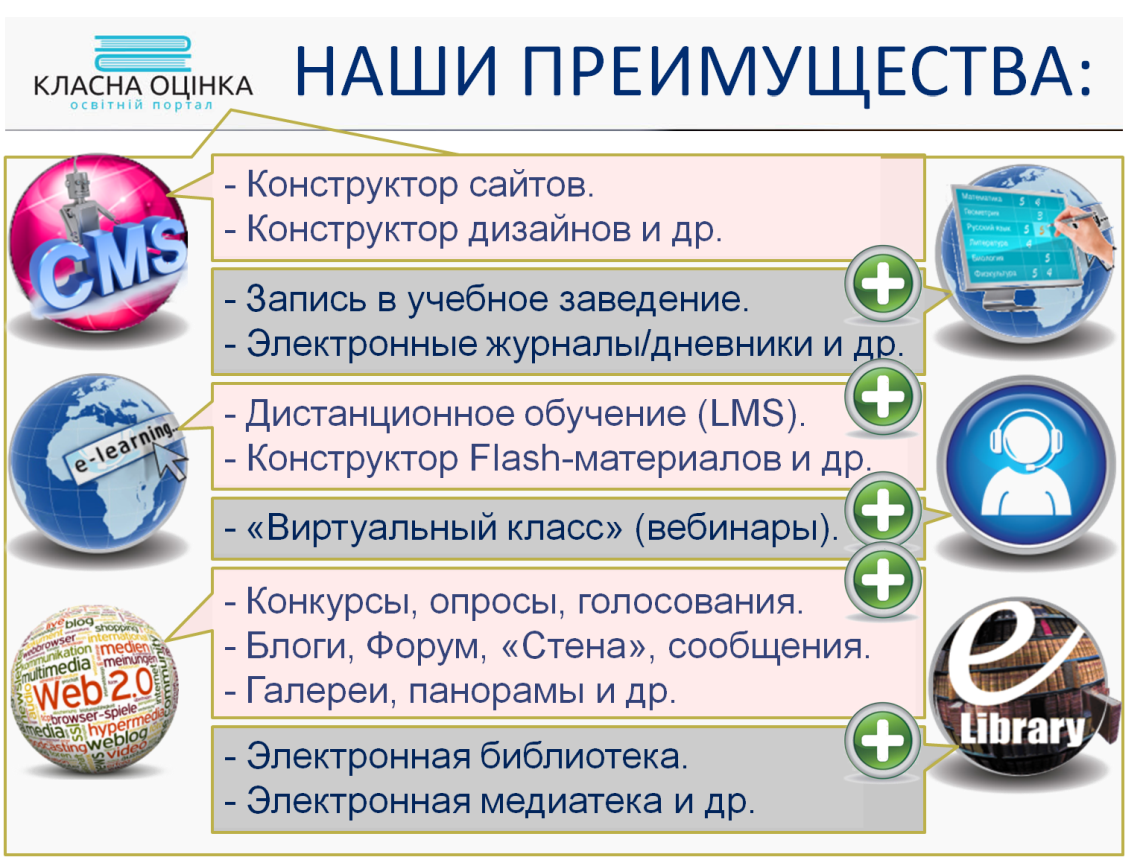 Доступ к ресурсам Платформы осуществляется с помощью авторизации. У каждого пользователя свои права доступа к ресурсам и сервисам: администратор, руководитель, преподаватель, учащийся, родитель (причем у каждого родителя может быть свой аккаунт). Все пользователи имеют доступ к своим блогам, к форуму, к информации общего доступа, к библиотеке и многое другое.Что предложенное решение позволяет сделать для различных типов учебных заведений?Возможности платформы для Министерства образования.Платформа позволяет:вести единую базу учреждений образования (дошкольное, общеобразовательное, внешкольное, профессиональное, высшее учебные заведения, а также управления образования и методические центры) с возможностью организации сети региональных образовательных порталов (город, район, область, республика),вести единый реестр педагогического состава в разрезе учреждения образования, населенного пункта, региона – с квалификацией, предметом преподавания, загруженности и т.д.,вести единый реестр ученического контингента в разрезе учреждения образования, населенного пункта, региона,централизованное обеспечение единой нормативной базой, шаблонами, методической и прочей литературой и т.п.мониторинг текущей успеваемости, посещений – в разрезе учреждения образования, населенного пункта, региона,система электронной регистрации в учебное заведение, мониторинг регистрации детей в разрезе учреждения образования, населенного пункта, региона,иметь доступ к родителям.Платформа также позволяет создать систему непрерывной подготовки и переподготовки педагогических и управленческих кадров в образовании.Возможности платформы для общеобразовательного, специального (училище, колледж) и высшего учебного заведения.Организация системы информатизации учебно-воспитательного процесса учебного заведения на базе Платформы позволяет обеспечить:информационную поддержку учебного процесса;организацию единого учебно-воспитательного пространства учебного заведения, создание компьютерно-ориентированной среды для обучения;получение начального образования по месту жительства, используя различные формы, в том числе дистанционную;поддержку учебного процесса для лиц, нуждающихся в повышении качества среднего образования для получения доступа к высшему образованию.Перечень и возможности основных электронных сервисов Платформы:Электронный документооборот.Широкий набор сервисов (работа с расписанием занятий и электронным журналом, электронные дневники, домашние задания, оценки и замечания, привязаны к расписанию занятий, информация, новости, общение между пользователями и т.д.).Поурочное планирование.Полный мониторинг текущей успеваемости учащихся.Календарное годовое планирование с системой контроля, полный мониторинг работы учителей.Широкий набор выборок информации для пользователей.Создание архивов за прошлые годы.Электронная регистрация в учебное заведение.Система создания электронного контента и дистанционного обучения.Полнофункциональная система управления дистанционным обучением (LMS).Создание учебного материала (электронного контента): урок, в том числе создание анимации, для использования на занятиях, различные работы, глоссарий, актуальные вопросы, файловый архив и медиатека, библиотека.Конструктор для работы с мультимедийными досками на занятиях.Широкий набор инструментов для создания тестов (множественный выбор, единичный выбор, на соответствие и т.д.) и проверки усвоения материала.Встроенная система и сценарии контроля и оценки знаний.Создание различных видов дистанционных курсов (автоматических, с поддержкой преподавателем и т.д.).Свободный доступ к дистанционным курсам и контента через удобный web-портал.Настройка прав доступа к созданному контенту самим автором.Организация общения с преподавателем и между учениками через форум, персональные сообщения, встроенный сервис Internet-конференции и т.п.Конструктор сайтов учреждений.Создание полнофункционального многоязычного (азербайджанский, русский, английский языки; выбор используемых языковых версий осуществляется организацией самостоятельно) портала учебного заведения с удобной интеграцией всех сервисов.Простая система управления (CMS) порталом заведения.Система распределения прав доступа пользователей к редактированию отдельных разделов портала заведения.Конструктор дизайнов – простой и удобный инструмент для тех, кто хочет создать собственный дизайн сайта.Конструктор сайтов пользователей.Электронная карта учебных заведений.Конструктор новостей.Лента событий организации.«Виртуальный класс» – позволяет самостоятельно проводить вебинары (Internet-конференции).Система поддержки для школьных психологов и социальных педагогов.Конструктор конкурсов – позволяет проводить конкурсы, опросы, голосования.Конструктор форм запросов.Блоги.Доступ каждого пользователя к своим блогам позволяет публиковать статьи на школьном сайте. Кроме того, отдельные специалисты (врачи, психологи, методисты, ведущие преподаватели и др.) могут вести свои блоги и публиковать статьи по тематике, которая интересна посетителям – как сайта учебного заведения, так и Портала в целом. Блоги могут вести также и ученики, и их родители.Форум.Неотъемлемая составляющая современного web-сайта. Модуль форума предоставляет возможность обсуждать пользователями учебного заведения отдельных тем. Этот модуль также позволяет создавать постоянно действующие конференции, «виртуальные» родительские собрания и многое другое.Система адресных и групповых сообщений.Преподаватели, ученики и родители школьников могут обмениваться между собой адресными личными сообщениями. Этот сервис не может заменить полноценное общение, но сможет дополнить систему коммуникаций между участниками учебно-воспитательного процесса в учебном заведении. Также сервис будет кстати для системы дистанционного обучения.Создание электронных газет и журналов.На основе блогов можно строить систему обмена опытом между посетителями сайта; создавать учебно-методические электронные журналы учебного заведения по различным тематикам.Поиск пользователей и тематических групп по всему проекту.Приглашение пользователям присоединиться к организации.«Моя страница» – личный кабинет пользователя.Фото- и видео-галереи.Конструктор панорам (3-D экскурсии).Файловые архивы.Электронная библиотека.Электронная медиатека и т.д.Учебные заведения могут использовать в своей работе как все сервисы, объединяя в рамках портала организации, создаваемого с помощью Конструктора сайта, так и отдельные модули Платформы, необходимые заведению в его деятельности. Это делает Платформу применимой даже в условиях наличия у учебных заведений собственного сайта.Возможности Платформы для дошкольного учебного заведения.Детские дошкольные учреждения также могут воспользоваться электронными услугами Платформы и создать собственный уголок в сети Internet. А также:обеспечить информационную открытость заведений, обеспечить равный доступ к услугам через единую систему регистрации. В случае использования системы электронной регистрации комплексно в регионе на базе портала управления – эта система становится централизованной в регионе.предусматривает возможность создания системы поддержки молодым родителям через методическую, консультационную, нормативно-правовую помощь.обеспечить информационную поддержку учебного процесса.При этом кроме сайта к удобству родителей «дошкольников» могут стать все сервисы:электронные дневники позволяют создать расписание занятий в группах;системы адресных сообщений, блогов и форума позволят найти новые пути для общения с родителями, решение общих проблем воспитания детей, их физического и психологического развития;система 3D-панорам позволяет создать на портале дошкольного учреждения виртуальную экскурсию по группам и территории для родителей;система дистанционного обучения, «виртуальный» класс смогут помочь в создании системы повышения квалификации кадров, обмена опытом как внутри заведения, так и между учреждениями, для поддержки связи поколений;электронная библиотека позволит сохранить лучшие образцы не только литературных, но и видео- и аудио-источников.Возможности Платформы для внешкольного учебного заведения.К услугам различных внешкольных заведений – детских спортивных школ, школ искусств, музыкальных школ, межшкольных учебно-производственных комбинатов и других – сервисы Платформы:конструктор сайтов позволяет быстро создать качественный web-сайт;электронные дневники позволят создать расписание занятий кружков/секций;системы адресных сообщений, блогов и форума позволят найти новые пути для общения с учениками и их родителями, решение проблем воспитания и обучения детей, их физического и психологического развития;система дистанционного обучения, «виртуальный» класс смогут помочь в получении образования;электронная библиотека позволит сохранить лучшие образцы не только литературных, но и видео- и аудио-источников.Можно ли в предложенном решении получить детальную информацию (включая бухгалтерскую, инвентаризационную и т.д.) об учреждении образования и сформировать отчеты по государственному образцу?Предлагаемый проект «Классная Оценка» не содержит конфиденциальной информации о гражданах и не приемлем для глубокого административно-управленческого анализа (отчетов). Для этой цели существуют другие проекты, с которыми можно легко обеспечить стыковку и обмен информацией (например, информационная система управления образованием https://isuo.org/ или http://diso.gov.ua/). Есть ли апробация предложенного решения?Платформа «Классная Оценка» (http://klasnaocinka.com.ua/).Сейчас на Платформе – более 12930 учреждений образования (школ – более 6300, детских садов – более 5030, управлений образования, училищ, колледжей, ВУЗов и др. – более 1590). Более 720 тыс. пользователей. География – 13 стран мира: Украина, Молдова, Россия, Беларусь, Казахстан, Испания, Португалия, Австрия, Великобритания, Польша, ЮАР, Парагвай, Мексика.На Платформе созданы и успешно работают около 30% учреждений образования Украины, в т.ч. 8 Образовательных региональных порталов:Днепропетровской области (http://dnepredu.com/),Донецкой области (http://donetskedu.com/),Кировоградской области (http://kirovedu.com/),Закарпатской области (http://zakosvita.com.ua/),Львовской области (http://lvivedu.com/),Одесской области (http://odessaedu.net/),Житомирской области (http://zhytomyredu.net/), Автономной республики Крым,городов и районов Украины.На LMS-платформе «Классной Оценки» созданы и успешно работают три дистанционных проекта в Днепропетровской области (Украина):Областная электронная школа «Школа, открытая для всех» (http://eschool.dnepredu.com/) – общеобразовательный проект для дистанционного обучения детей-инвалидов области, «Виртуальная аэрокосмическая школа» (http://aerospace.klasna.com/) – внешкольный образовательный проект, «Виртуальная мастерская Петриковской росписи» (http://petrikovka.dnepredu.com/) – внешкольный образовательный проект.На основе первого проекта в г. Днепре на базе школы № 58 (http://dnsz58.klasna.com) создана дистанционная общеобразовательная школа, в которой дистанционно обучается около 500 школьников.В Одесской области на базе областного института последипломного педагогического образования работает дистанционная система повышения квалификации учителей (http://distin.odessaedu.net).Платформа используется преподавателями в школах на уроках информатики. Школьники, особенно в сельской местности, охотно помогают дошкольным учебным заведениям создать и поддерживать их сайты.На базе «Классной Оценки» проводится электронная регистрация детей в дошкольные учебные заведения в трех областях Украины (Кировоградской, Закарпатской и Львовской), а также в отдельных детских садах разных регионов Украины.На базе «Классной Оценки» учебными заведениями создано более 9770 сайтов в доменных зонах krimedu, lvivedu.com, klasna.in.ua, dnz.if.ua, mirshkol.com, klasna.com, eshkola.by, zakosvita.com.ua, zhytomyredu.net, donetskedu.com, odessaedu.net, dnepredu.com, kirovedu.com, osvita.zp.ua и других. Около 1600 преподавателей создали собственные сайты на платформе.В 2015 году был запущен в работу Образовательный портал Казахстана на платформе «Классная Оценка» – самостоятельный проект, локализованный для Республики Казахстан и на серверах, расположенных в Республике Казахстан.Есть проект для Латинской Америки: http://la.klasnaocinka.com.ua/Чем решение полезно:Чиновнику от образования:Платформа позволяет:вести единую базу учреждений образования, с возможностью организации сети региональных образовательных порталов (город, район, область, республика),управлять школьными процессами, составлять отчеты по текущей успеваемости и вести мониторинг посещений, создавать файловые архивы и т.п., обеспечить информационную открытость заведений и др. В случае использования системы электронной регистрации комплексно в регионе на базе портала управления – эта система становится централизованной в регионе.Платформа позволяет обеспечить равный доступ к качественному образованию всем гражданам, а именно:обеспечить инклюзивную образовательную среду для детей с особыми образовательными потребностями;обеспечить регулярное оценивание развития и знаний детей с целью оценить эффективность преподавания и обучения, определить потребности и потенциальные трудности в развитии детей;обеспечить доступ к новейшим средствам обучения и технологиям обучения;обеспечить получение пользователями хотя бы минимальных знаний по ИКТ.Платформа также позволяет создать систему непрерывной подготовки и переподготовки педагогических и управленческих кадров в образовании.Руководителю и преподавателю учреждения:совершенствование навыков в ИТ через участие в работе над школьным порталом,календарное годовое планирование с системой контроля, полный мониторинг работы учителей,система информирования учащихся и их родителей,электронные дневники с возможностью анализа,создание электронных образовательных ресурсов для своих учащихся,онлайн-школа (электронное репетиторство),закрытая внутренняя социальная сеть учреждения образования,обучение в течение жизни: информация о курсах, электронная регистрация на курсы, онлайн-образование (на встроенной или внешних платформах) и т.п.электронная библиотека и др.Учащемуся:информация об учреждении образования,система информирования и подписки на рассылки,электронные дневники с возможностью анализа,доступ к дистанционным курсам по школьным предметам,онлайн-школа (консультация по урокам),профориентация: тестирование на склонность к дисциплинам, информация об университетах и колледжах и т.п.,закрытая внутренняя социальная сеть учреждения образования,совершенствование навыков в ИТ через участие в работе над школьным порталом,электронная библиотека и др.Родителю:информация об учреждении образования,система электронной регистрации в учреждение образования,система информирования и подписки на рассылки, СМС-рассылка (опционально),мобильное приложение (опционально),электронные дневники с возможностью анализа,доступ к дистанционным курсам по школьным предметам,онлайн-школа (консультация по урокам),«Школа молодых родителей»,онлайн-консультация со специалистами,онлайн-праздники и онлайн родительские собрания (если родители не могут посетить праздник / родительское собрание – они могут онлайн посмотреть / принять участие).профориентация: тестирование на склонность к дисциплинам, информация об университетах и колледжах и т.п.,закрытая внутренняя социальная сеть учреждения образования,обучение в течение жизни: информация о курсах, электронная регистрация на курсы, онлайн-образование (на встроенной или внешних платформах) и т.п.электронная библиотека и др.Как предлагаемое решение будет работать с тем, что уже есть?Платформа позиционируется как программный продукт, реализующий все достижения методологии Web 2.0 и облачных технологий:web-интерфейс;программное обеспечение для работы находится под контролем разработчиков;нет необходимости в собственных серверах для учебных заведений;в функционале – доступ посредством браузера из всевозможных устройств (компьютера, планшета, смартфона, мобильного телефона), имеющих стабильное Internet-соединение.Платформа работает с образовательными проектами от компаний Google (Google Education) и Microsoft (Microsoft in Education).Как может пригодиться предложенное решение по первичному анализу данных (data analytics)?Наличие неконфиденциальной и обезличенной информации в системе (успеваемость по предметам, способности, квалификация, социологические и психологические опросы и тесты и т.п.) позволяет организовать с помощью соответствующих систем глубокую обработку данных с целью анализа по разным направлениям.Как пример – выявление способностей детей на ранних стадиях развития, профилирование образования, планирование подготовки специалистов для отраслей.Это позволяет – при комплексном применении разнообразных информационных образовательных систем в учреждениях образования Украины – рационально подойти к вопросу выявления компетенций и профессиональной ориентации ребенка на ранних этапах развития.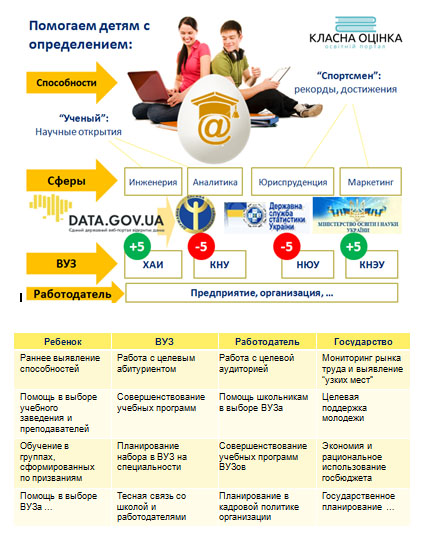 Как результат: Счастливый ребенок – Успешная страна!